25.03.2022 г. В детском садике детском садике «Колокольчик» для детей дошкольного возраста прошло занятие на тему «История происхождения денег».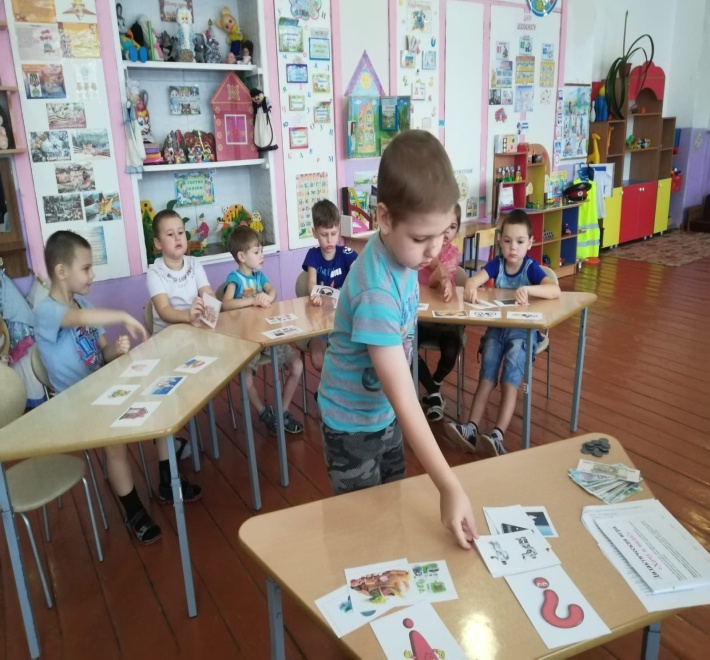 